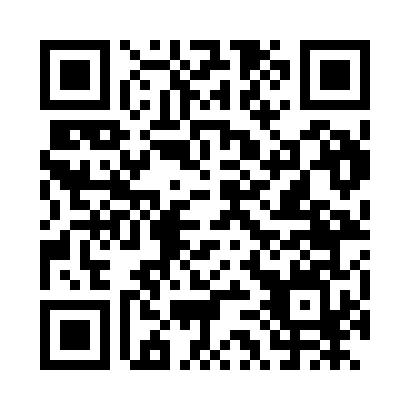 Prayer times for Agdhinai, GreeceWed 1 May 2024 - Fri 31 May 2024High Latitude Method: Angle Based RulePrayer Calculation Method: Muslim World LeagueAsar Calculation Method: HanafiPrayer times provided by https://www.salahtimes.comDateDayFajrSunriseDhuhrAsrMaghribIsha1Wed4:476:281:246:188:209:552Thu4:466:271:246:188:219:563Fri4:446:261:246:198:229:584Sat4:426:251:246:198:239:595Sun4:416:241:236:208:2410:006Mon4:396:231:236:208:2510:027Tue4:386:221:236:218:2610:038Wed4:366:211:236:218:2610:049Thu4:356:201:236:228:2710:0610Fri4:336:191:236:228:2810:0711Sat4:326:181:236:238:2910:0912Sun4:306:171:236:238:3010:1013Mon4:296:161:236:248:3110:1114Tue4:276:151:236:248:3210:1315Wed4:266:141:236:258:3310:1416Thu4:256:131:236:258:3410:1517Fri4:236:121:236:268:3510:1718Sat4:226:111:236:268:3610:1819Sun4:216:111:236:278:3610:1920Mon4:206:101:236:278:3710:2021Tue4:186:091:236:288:3810:2222Wed4:176:081:246:288:3910:2323Thu4:166:081:246:298:4010:2424Fri4:156:071:246:298:4110:2525Sat4:146:061:246:308:4110:2726Sun4:136:061:246:308:4210:2827Mon4:126:051:246:318:4310:2928Tue4:116:051:246:318:4410:3029Wed4:106:041:246:328:4510:3130Thu4:096:041:246:328:4510:3231Fri4:086:031:256:338:4610:33